           ÚSTAV BIOLOGIE OBRATLOVCŮ            AV ČR, v. v. i.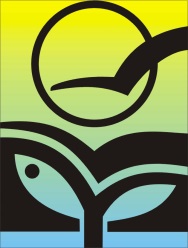 OBJEDNÁVKA  číslo:  G323/018/2019/VGJ                                                          ze dne 22. 11. 2019Odběratel:                                                                                       Dodavatel:Ústav biologie obratlovců  AV ČR, v. v. i.                                   GenSeq, s.r.o.Květná 170/8                                                                                  Wolkerova 1382603 65  Brno                                                                                   256 01 Benešov                                                                                                                                                                                                                                                                                                IČ: 68081766,  DIČ: CZ68081766                                                 IČ: 24263320,  DIČ: CZ24263320Jsme plátci DPH                                                                              Jsme plátci DPHObjednáváme u Vás:  Dle cenové nabídky č. 15112019 ze dne 22. 11. 2019 u Vás objednáváme službu sekvenování LightRUN plate 96Celková cena: 62 400,- Kč bez DPH Místo plnění:  :  Ústav biologie obratlovců AV ČR, v. v. i., Studenec 122, 675 02  KoněšínTermín plnění:  do 27. 11. 2019 Splatnost faktury:  14 dnůOsoba oprávněná k převzetí díla: Na vystavenou fakturu prosím o uvedení čísla objednávky.Dodavatel výslovně souhlasí se zveřejněním údajů v této smlouvě dle Zákona č. 340/2015 Sb. v platném znění. Dodavatel pověřuje odběratele ke zveřejnění údajů dle tohoto zákona. Objednávka se stává platnou až jejím písemným potvrzením ze strany dodavatele.Děkuji za kladné vyřízení  a jsem s pozdravem.   Pro grantové:    (nehodící se smažte)          Příkazce operace:  xxxxxSprávce rozpočtu:           xxxx              Vystavil: xxxxSpecifikace: Položky nabídkyPoložky nabídkyPoložky nabídkyPoložky nabídkyPoložky nabídkyPočetCena MJCelk. cena10 barcodů (10x96vzorků na destičce) LightRUN plate 96 sekvenování 10 barcodů (10x96vzorků na destičce) LightRUN plate 96 sekvenování 10 barcodů (10x96vzorků na destičce) LightRUN plate 96 sekvenování 10 barcodů (10x96vzorků na destičce) LightRUN plate 96 sekvenování 10 barcodů (10x96vzorků na destičce) LightRUN plate 96 sekvenování 162400,-62400,-2 x 96 vzorků LightRUN plate 96 sekvenování v rámci slevové akce ZDARMA2 x 96 vzorků LightRUN plate 96 sekvenování v rámci slevové akce ZDARMA2 x 96 vzorků LightRUN plate 96 sekvenování v rámci slevové akce ZDARMA2 x 96 vzorků LightRUN plate 96 sekvenování v rámci slevové akce ZDARMA2 x 96 vzorků LightRUN plate 96 sekvenování v rámci slevové akce ZDARMA10,-0,-Celkem bez DPH 62 400,-Celkem bez DPH 62 400,-Celkem bez DPH 62 400,-Celkem bez DPH 62 400,-Celkem bez DPH 62 400,-